12 ноября 2018 года завершена работа по замене ограждения кладбища «Зирекле Елга». Работа проделана на средства самооблажения граждан.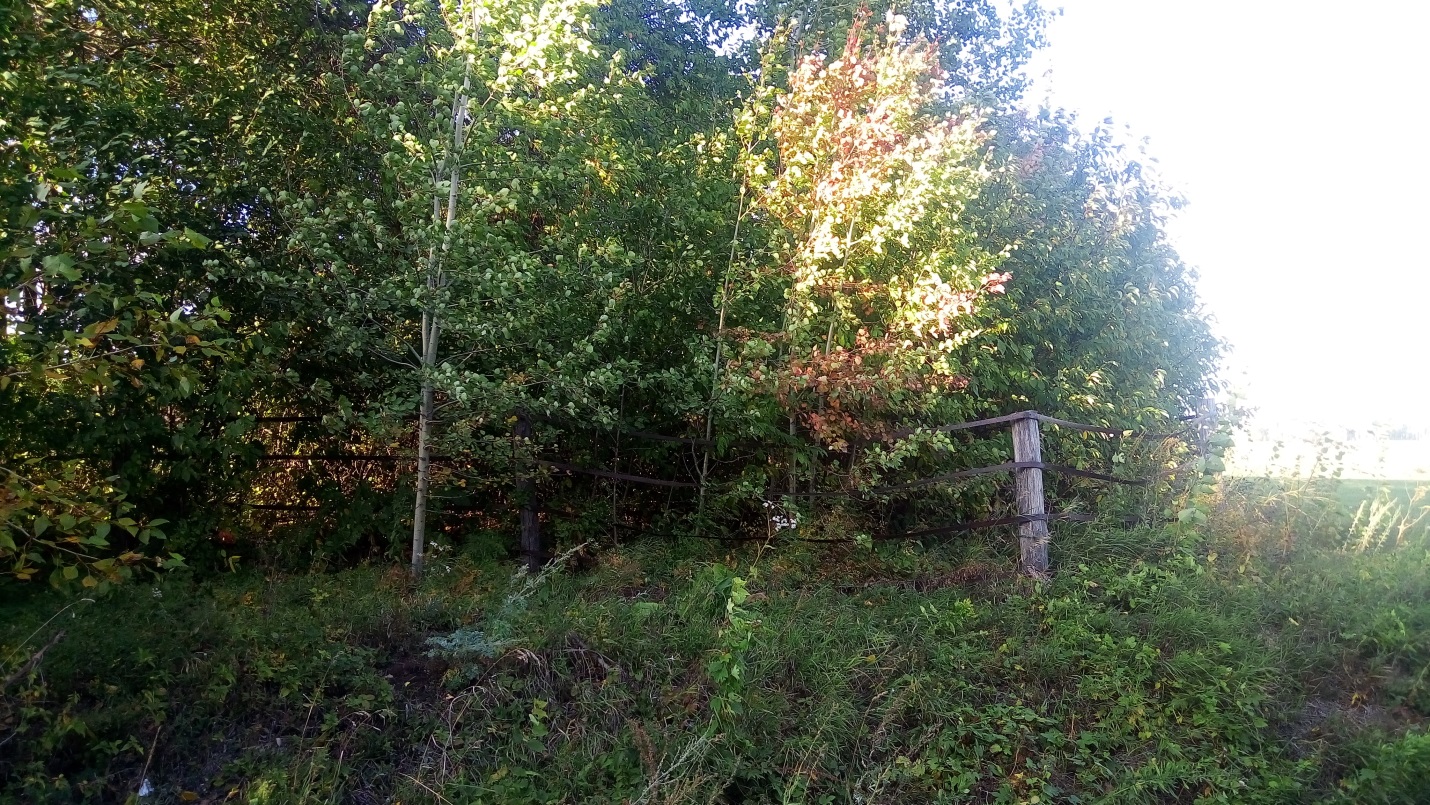 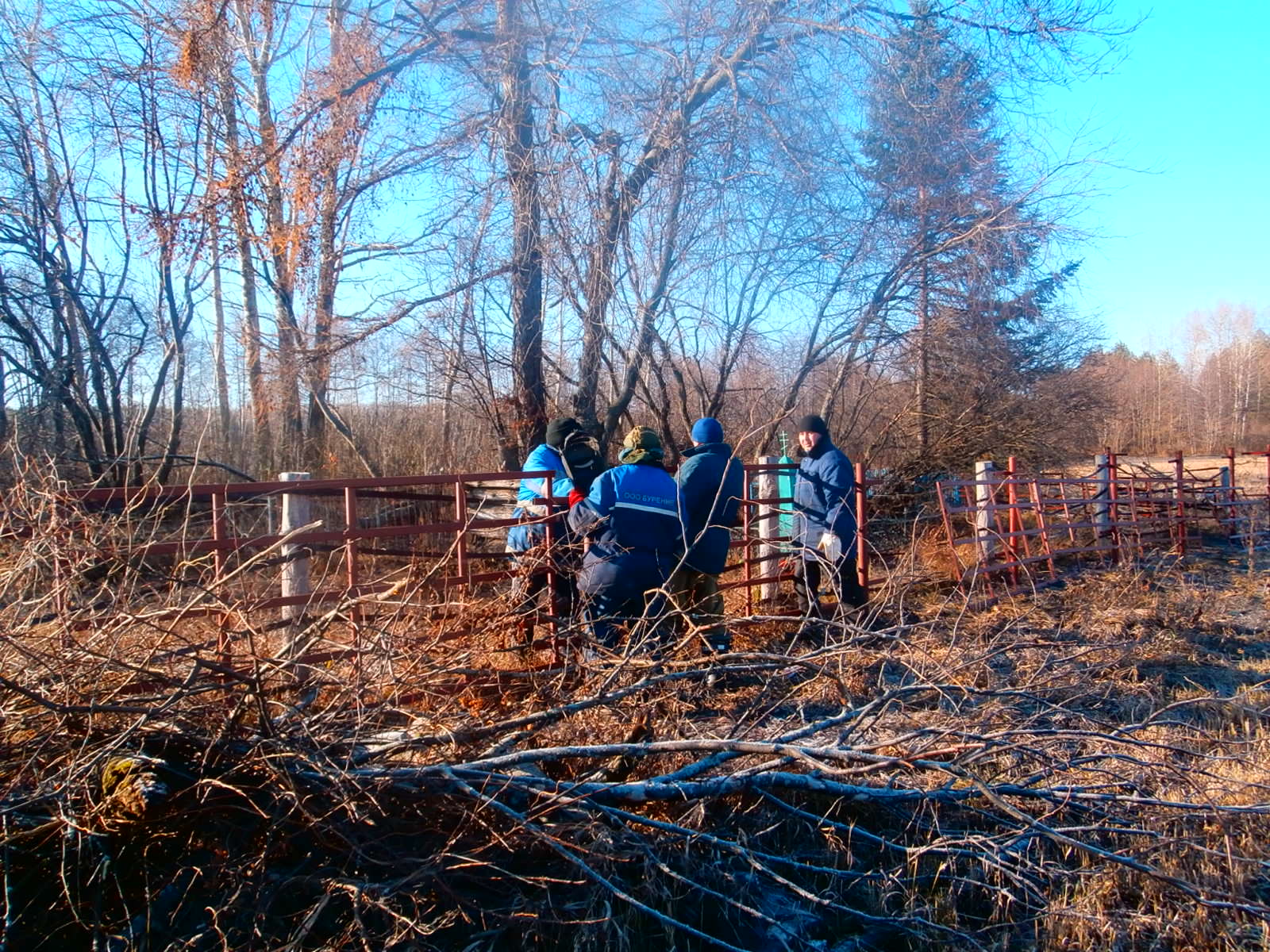 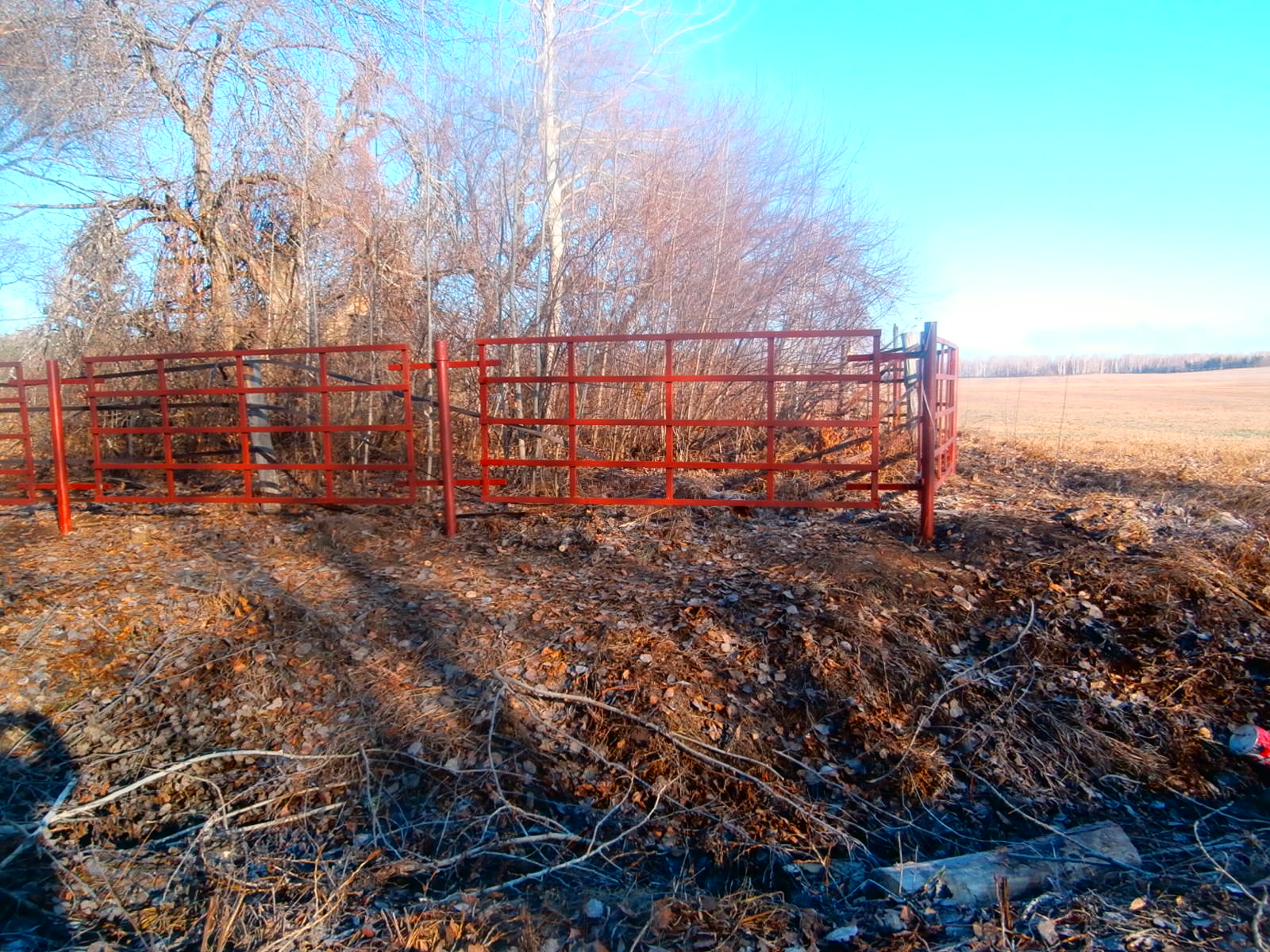 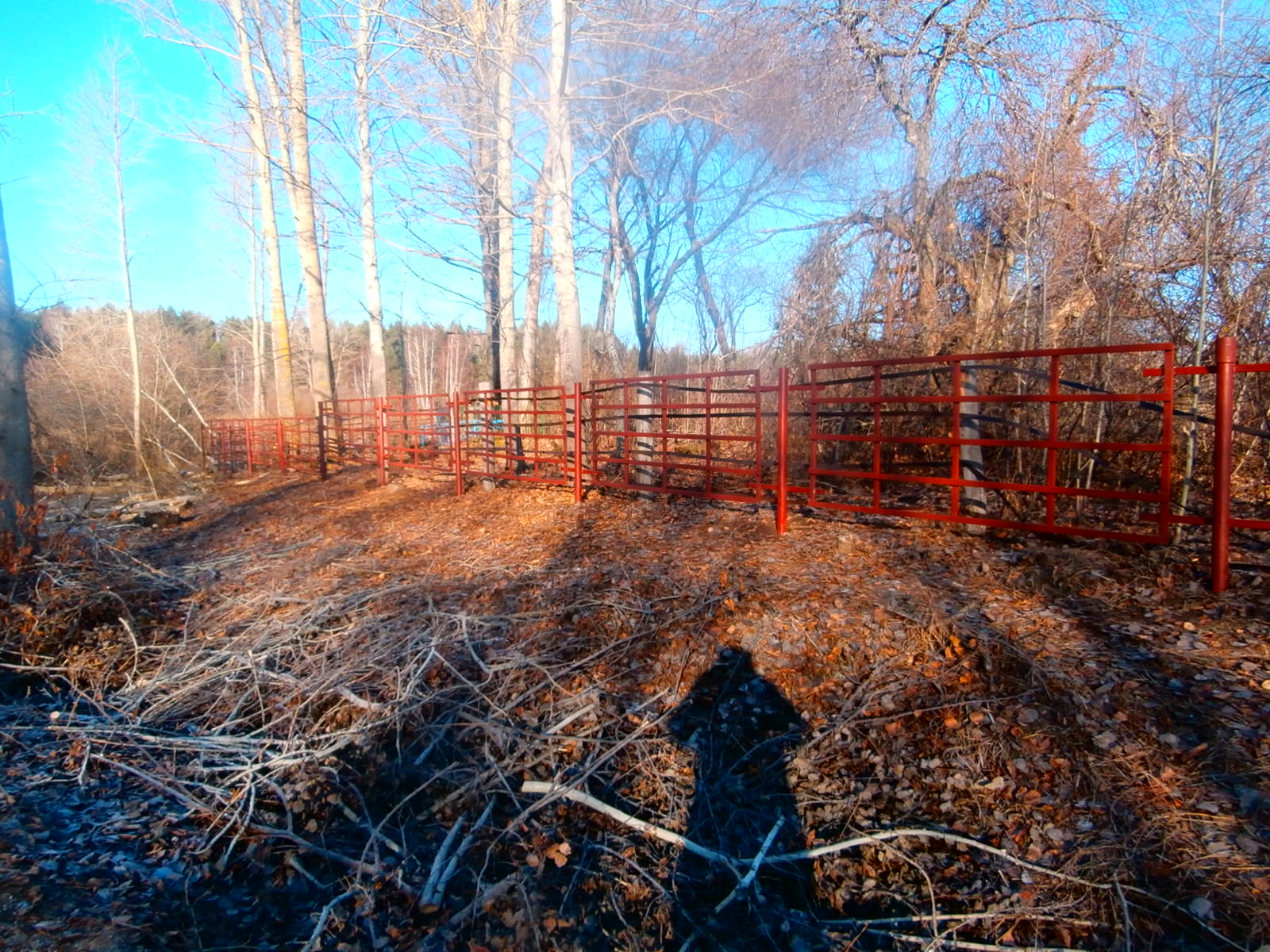 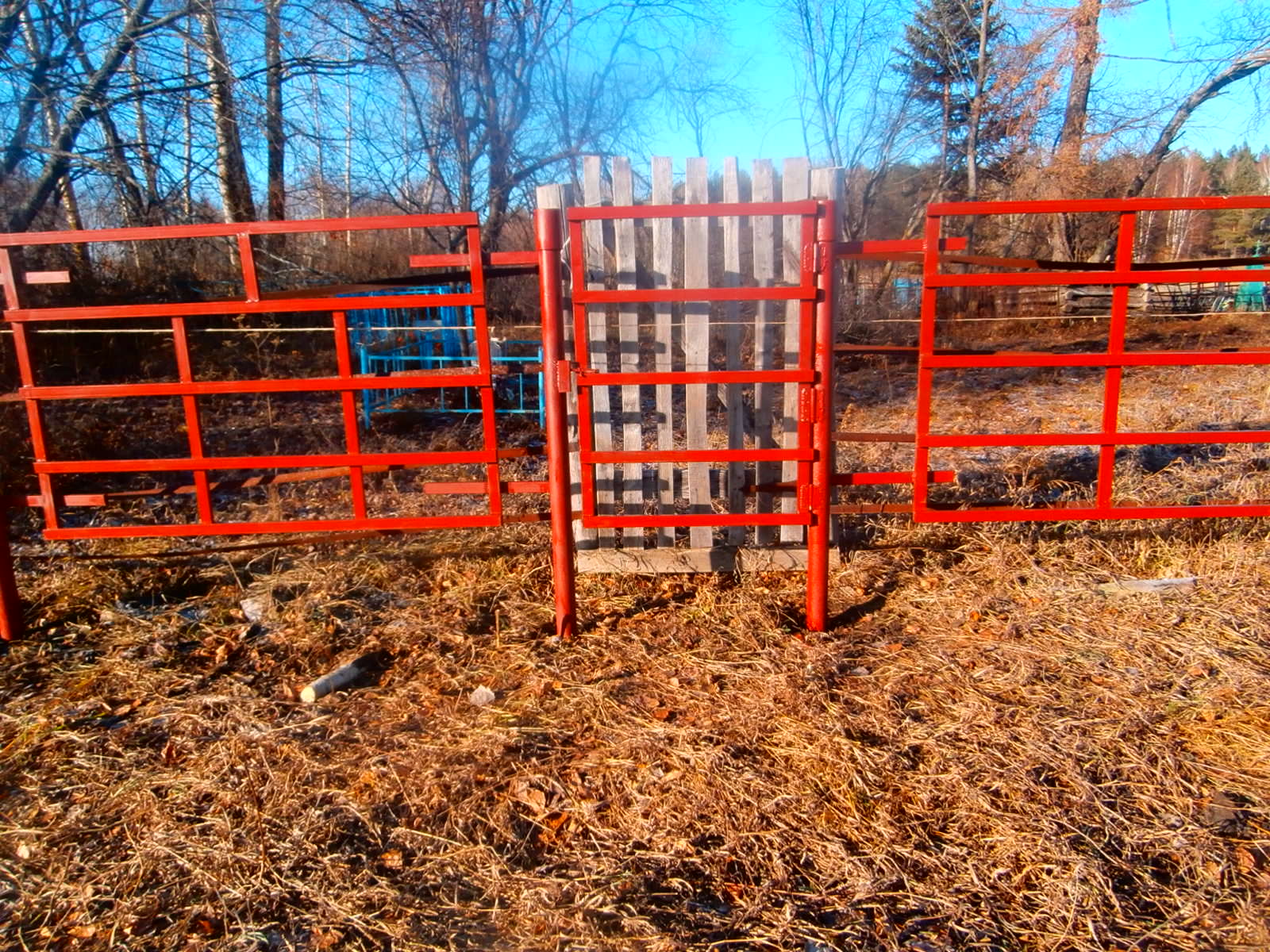 